Einladung zum Tagesausflug am Samstag, 01.September 2018Liebe Mitglieder,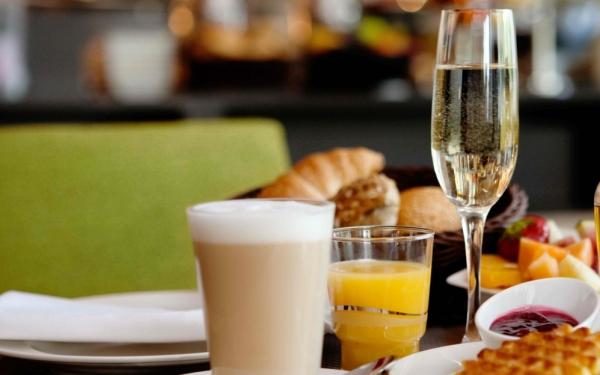 seit längerer Zeit haben wir wieder einen gemütlichen Tagesausflug für Euch vorbereitet. Wir starten um 07:00 Uhr am Gerätehaus in der Ringstraße. Nach einer ca. 2 Stündigen Fahrt erreichen wir unser erstes Fahrziel des Tages die Schuhstadt Pirmasens. Hier angekommen stärken wir uns erst einmal mit einem Sektfrühstück.  Anschließend besichtigen wir ab ca. 10:15 Uhr  zusammen das    „ Dynamikum Pirmasens „ In diesem Museum der neueren Art dreht sich alles um das Thema "Bewegung". Das Mitmachmuseum für Jung und Alt in der ehemaligen Schuhfabrik "Rheinberger" bietet über 160 Exponate zum Entdecken. Anfassen und Ausprobieren ist ausdrücklich erwünscht! Besonderheit hier ist, das man sich frei bewegen kann und zwischendurch auch mal draußen im nahegelegen Park ein bisschen entspannen kann. 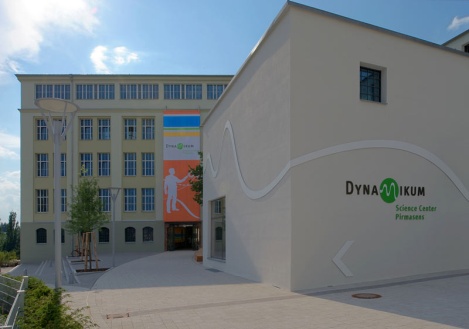 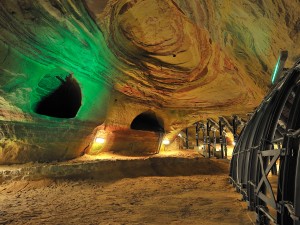 Nach ca. 3 Stunden voller Schwung und Elan geht’s dann um 13:45 Uhr weiter in die Saarländische Bierstadt Homburg. Unterhalb der Ruinen der Hohenburg in Homburg auf dem Schlossberg liegen Europas größte und von Menschenhand geschaffene Buntsandsteinhöhlen welche wir unter sachkundiger Führung besichtigen. Die Führung gibt uns Einblicke in  geheimnisvolle Gänge und imposante Kuppelhallen. Die gelben, roten und gelbroten Verfärbungen des Sandes üben einen besonderen Reiz aus. Da in den Höhlen eine konstante Temperatur von ca. 10 Grad Celsius herrscht, bringt Euch bitte eine Weste oder ähnliches mit. Nach der Besichtigung habt Ihr Zeit bis ca. 18:00 Uhr um die nähere Umgebung zu Erkunden bevor wir aufbrechen um unser gemeinsames Abendessen im Restaurant Landhaus Limbach in Kirkel einzunehmen. Gegen 22:00 Uhr werden wir die Heimreise nach Kirf antreten, wo Ihr im Gerätehaus gerne noch die eine oder andere Stunde bei Getränk und Musik weiter Feiern könnt.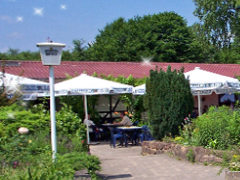 Der Fahrpreis beträgt:50 € für Personen über 10 Jahren25 € für Personen unter 10 JahrenDarin enthalten ist die Busfahrt, Frühstück und Abendessen sowie alle EintrittsgelderAnmeldung zum Tagesausflug 2018Hiermit melde ich  _____________________________mich für den Tagesausflug am 01.09.2018 an. An der Fahrt werde ich mit insgesamt:  _____ Erwachsenen / Kindern über 10 Jahren und _____ Kindern unter 10 Jahren Teilnehmen.Die Anmeldungen werden nach eingehender Reihenfolge berücksichtig und müssen bis spätestens Samstag , 04.August 2018 bei:Michael Beining	Perlerstraße 34, KirfDirk Reinert		Kirchstraße 2	 , Kirfabgegeben werden.   Der Fahrpreis ist bei Anmeldung zu entrichten. 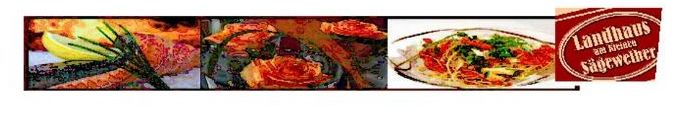 Als Abendessen wähle ich:____  mal Schweineschnitzel paniert nach Wiener Art 	 mit Pommes Frites und Salat vom Buffet____  mal Pilz-Rahmschnitzel 	 mit Pommes Frites und Salat vom Buffet____  mal Pfefferrahmschnitzel paniert 	 mit Pommes Frites und Salat vom Buffet____  mal Hähnchenbrustsalat	 Bunter Blattsalat mit Hähnchenbrustfiletstreifen und frischem Fluet____  mal Cordon bleu mit Schinken und Käse gefüllt	 mit Pommes Frites und Salat vom Buffet____  Toast Hawai mit Kochschinken, Ananas und Käse überbackenDatum: 				Unterschrift: